CongresoUNIMA Federación España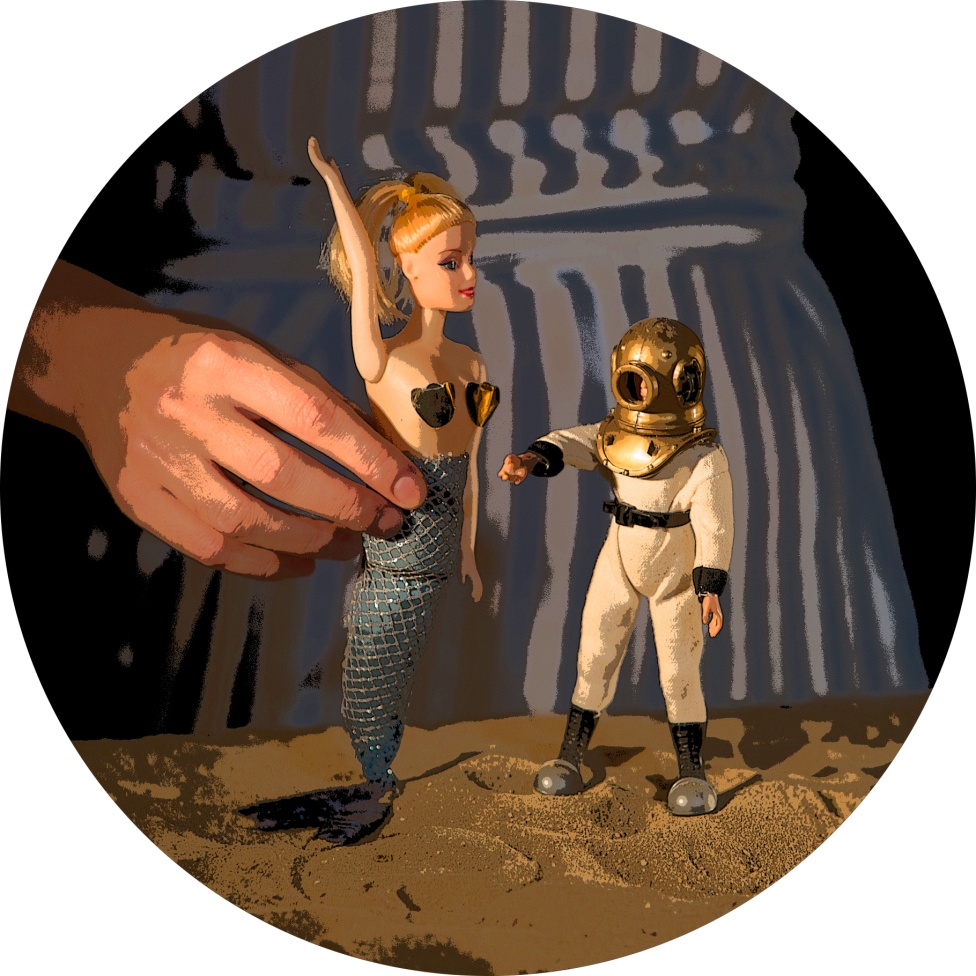 SegoviaDel 5 al 11 de noviembre de 2018EMERGENTES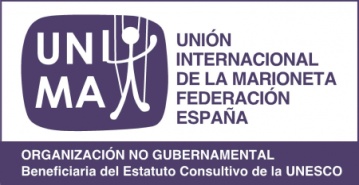 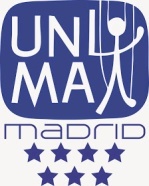 ColaboranPrograma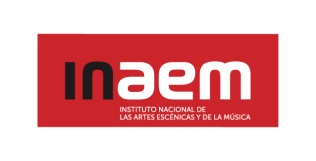 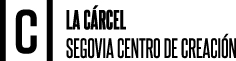 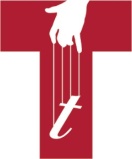 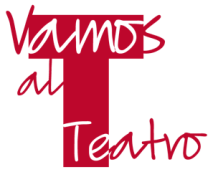 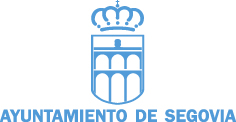 Del 5 al 9 de noviembre – CursoTITERES Y DIVERSIDAD. El Títere como herramienta inclusiva.María José Frías (María Parrato) y Manu Medina.Un taller en el que experimentamos y analizamos cómo utilizar los objetos cotidianos y los títeres como herramienta de expresión y comunicación con personas con ¿discapacidad? basándonos en técnicas de las Artes Escénicas y las Artes Plásticas. Proponemos un proceso  de investigación con los objetos y la relación que podemos establecer con ellos en el que el trabajo práctico se basará en la disponibilidad al juego y en el desarrollo de la capacidad de escucha hacia el compañero, hacia el objeto y al contexto en general.Cada paso en el proceso del taller será completado en el marco teórico de la neurociencia y en particular de la neuroestética para comprender las particularidades y efectos del proceso creativo en todo ser humano.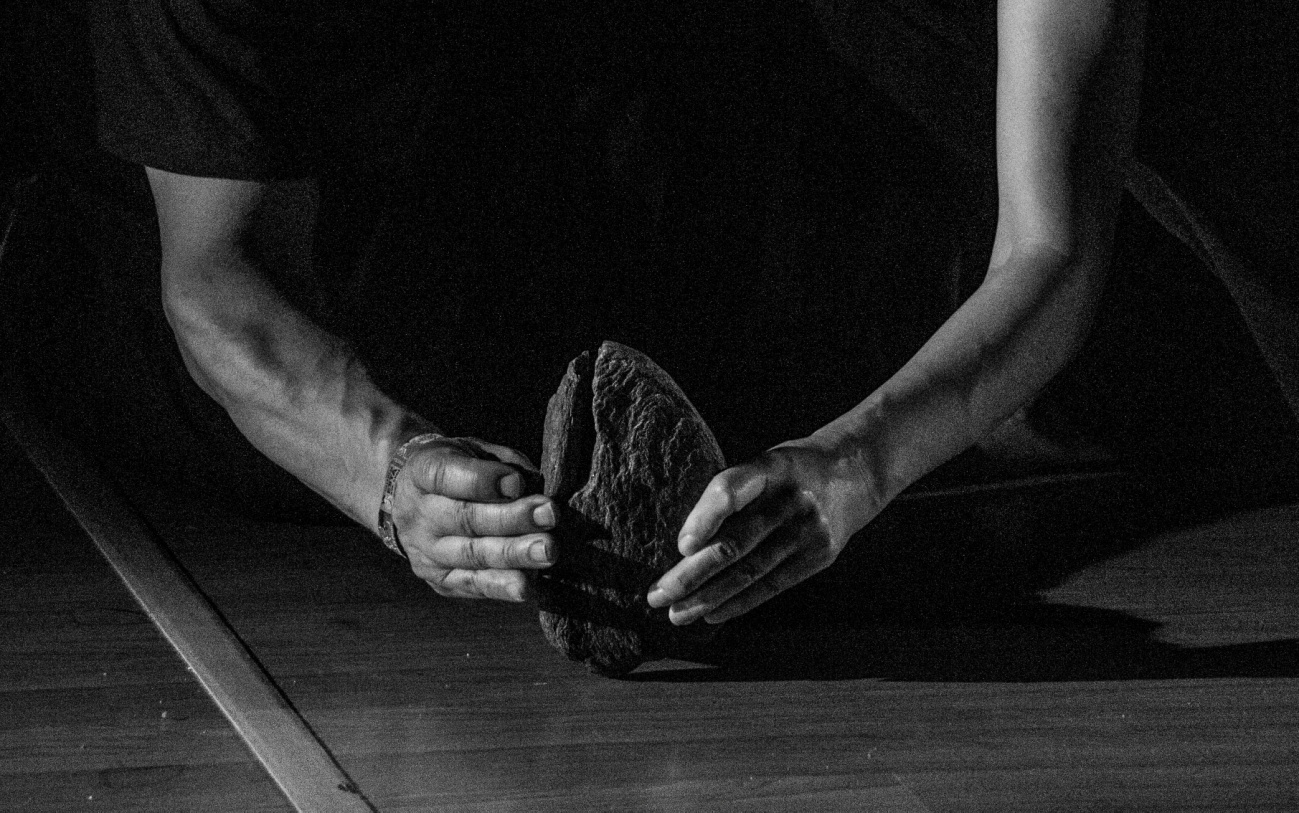 Viernes, 9 de noviembre – Recepción de asistentes al CongresoRecepción de asistentes en el Hostal Don JaimeHostal Don Jaime. C/ Ochoa Ondátegui, 8. Telf. 921 444 787Viernes, 9 de noviembre – Función inauguralInauguración del Congreso de UNIMA Federación EspañaFauno. Lo bello y lo monstruosoFauno lo bello y lo monstruoso, una obra original y virtuosa donde la danza y la manipulación de una marioneta crean en el espectador una ilusión inesperada y asombrosa. Fauno, un ser excluido y relegado a la oscuridad, quiere amar y ser amado. Para ello decide raptar a una ninfa la cual es un ser libre, vulnerable e inocente. La ninfa vive una pesadilla y se defiende con sus instintos más oscuros para deshacerse del monstruo. Los personajes sufren una metamorfosis y juegan con la apariencia haciéndonos dudar sobre dónde está lo bello y donde lo monstruoso. Nos debatimos entre lo oscuro y lo luminoso movidos por el fin último de amar y ser amados. Ambos, Fauno y Ninfa, nos muestran su vulnerabilidad despertando en el público la reconciliación con la sombra que transciende lo bello y lo monstruoso.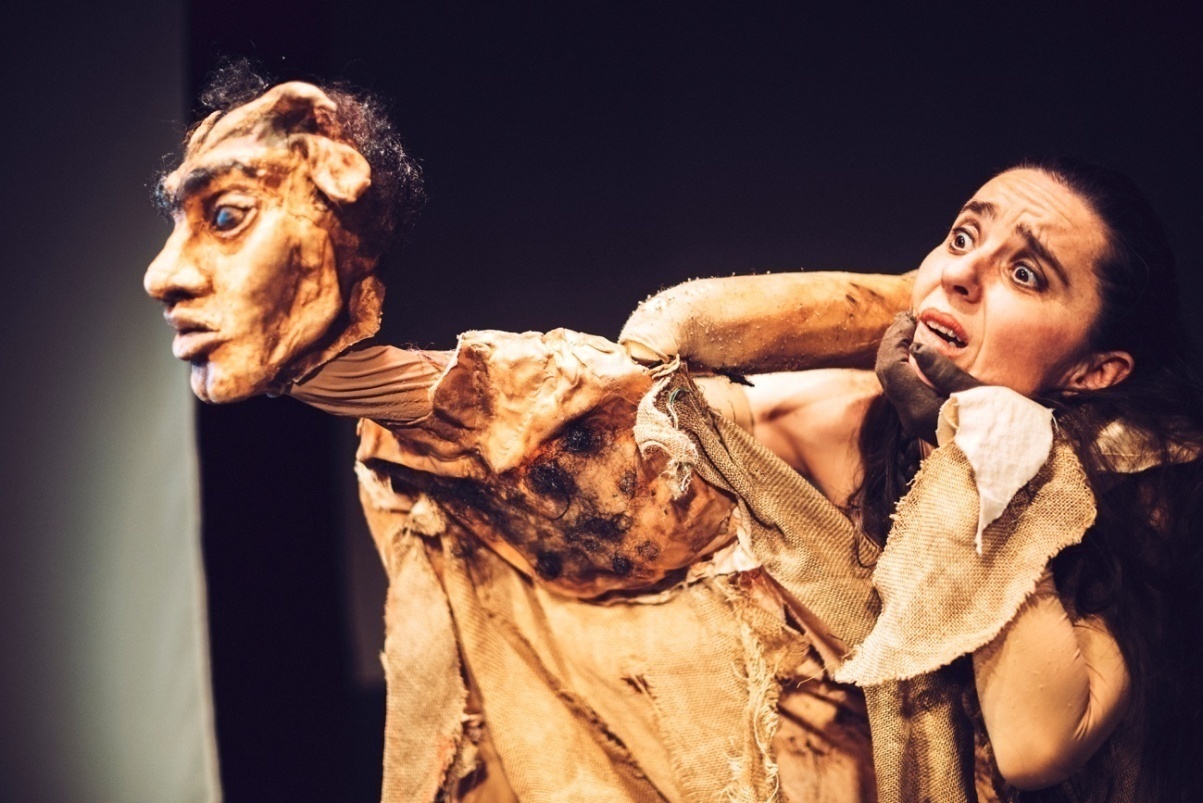 Viernes, 9 de noviembre – Encuentro titiriteroNoche de TíteresNáufragosCompañía: Desguace TeatroUn pescador de Cádiz me dijo un día: (Léase con voz de haber tomado varios vinos) “No hace falta que tu barco se hunda o que te pierdas en una isla desierta para ser un náufrago, hay quien en Nochevieja se le atragantan las 12 uvas... Y ese, ese... sí que es un náufrago de su vida... ¿Me estás escuchando o qué? Sí, pues entonces échame otro vino”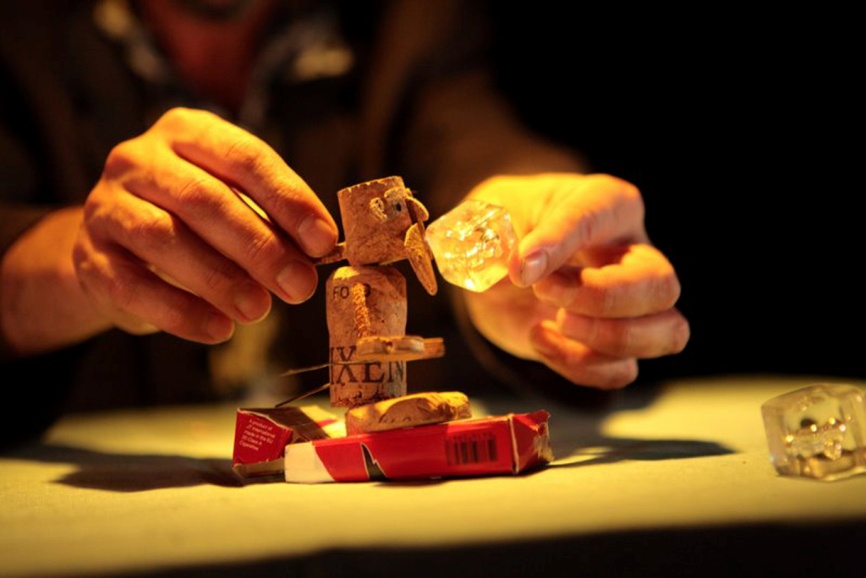 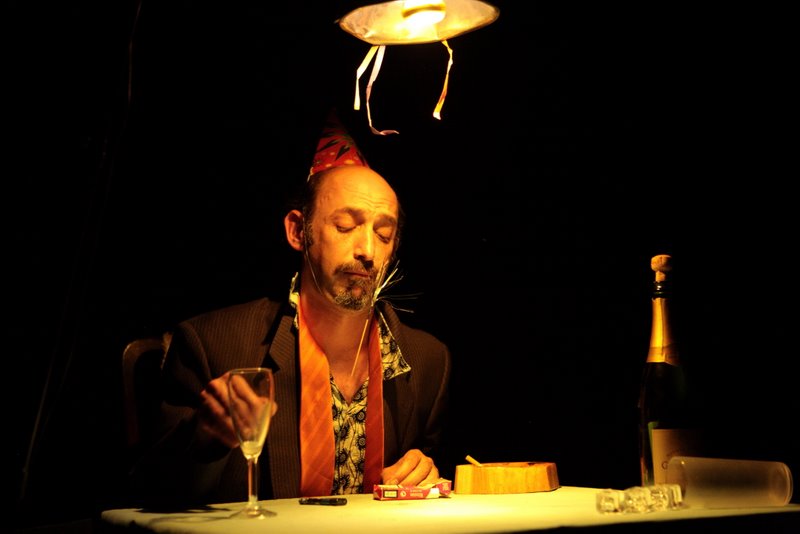 Sábado, 10 de noviembre - Ponencias¿Qué puedo hacer por ti?  Programa PLATEA y ayudas del INAEM. Ponente: Patxi Larrañaga. Responsable del Programa PLATEA del INAEMEl INAEM hace un gran esfuerzo para que las artes escénicas lleguen a todos los rincones de la geografía española y para que las empresas culturales, es decir las compañías, tengan el apoyo suficiente para seguir siendo el motor cultural.Sin embargo, muchas veces las compañías, en especial las compañías emergentes, no acceden a este tipo de ayudas bien por el desconocimiento de las mismas o por desconocimiento de las herramientas para solicitarlas. Distribución de artes escénicas ¿Por dónde empezar?Ponente: Ana Salas. IKEBANAH Artes Escénicas. Distribuidora Internacional.Lo desconocido siempre asusta, pero cuando llegamos al mundo, todos nacemos anónimos y sin saber andar. Afortunadamente no estamos solos en este camino de la vida, y al final, nuestro propio esfuerzo y el apoyo del entorno social, con los años nos lleva a explorar y culminar cualquier sendero por nosotros mismos. Distribuir nuestro propio trabajo artístico puede parecer una tarea de riesgo, pero el pavor al vacío, como en la vida, se vence y se supera fácilmente con unos pocos pasos: tiempo, práctica, organización, aprendizaje, observación, motivación, esfuerzo, paciencia y alguna que otra pequeña inversión.Comida titiriteraSábado, 10 de noviembre – Visita guiadaVisita guiada al Museo de Paco PeraltaPaco Peralta ha sido uno de los mayores artistas que ha dado el teatro de títeres. Nos dejó su legado en un pequeño museo que acogió la ciudad de Segovia y que es parada obligatoria para todos los amantes del arte del títere. “Ahora que ya he aprendido a apartar la hojarasca de las cosas importantes, ahora que se mejor lo que quiero y podría hacerlo, ahora que podría acometer algo importante, necesito unas energías que ya no tengo. Tengo que renunciar a ciertas ilusiones y dejarlas aquí para que alguien pueda continuarlas.
No puedo ignorar el sentimiento que hay en el fondo de todo arte. En títeres, la dramaturgia tiene que estar prevista en el acto de creación ya que cuando leo una obra estoy imaginando la dramaturgia, luego voy a trabajar en el taller para darle forma. Después viene mucho ir y venir de ideas, de cosas ya ensayadas que utilizo de otra manera.
La esencia del teatro se nos escapa como el agua entre los dedos. Siempre estoy sólo, con mis dudas y no tengo ninguna seguridad a estas alturas de lo que he hecho. Aún no he sido capaz de clasificarlo, sólo sé que son cosas que no las voy a volver a hacer, pero que me han valido para hacer lo que hago hoy. Yo solo intento llevar a mis personajes a la máxima capacidad de expresión y no sólo basta con mecánica, el ensayo de la técnica de la manipulación, lo tienes que trabajar, para ir sin miedo, para poder hacer, si quieres, que un títere se caiga de forma natural y sea creíble. Esto es dificilísimo, porque aparentemente tiene que ser autónomo del manipulador. Cada vez me preocupa más la frescura y a veces hago cosas demasiado complicadas y me digo: ahora vamos a volver a empezar desde el punto cero, para recuperar esa frescura que tenía, que quiero fingir, aunque no sea cierta.”

Francisco Peralta, 2013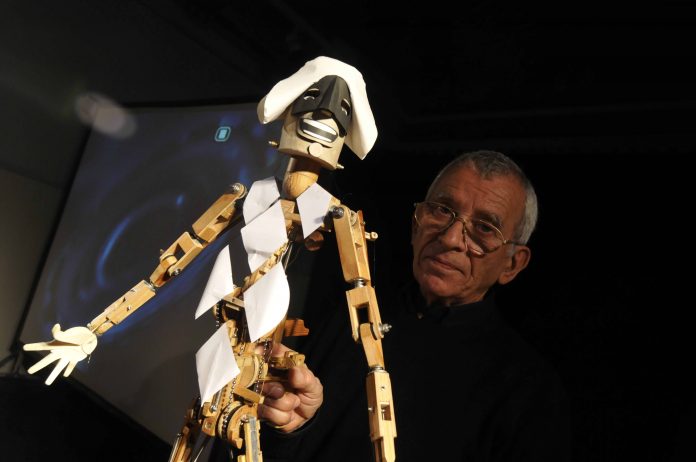 Sábado, 10 de noviembre – FunciónPREMIERE NEIGEde Guy de Maupassant et Christian CaroPremiere Neige (Primera Nevada) es un relato corto poco conocido. Narra la historia de una joven mujer que preferirá morir sola y feliz al sol antes que vivir durante mucho tiempo pero mal amada por su marido en un horrible castillo en Normandía.Esta es una historia terrible pero a la vez llena de esperanza. Se dice de Maupassant que su pesimismo es un remedio para la desesperanza la más profunda. Se prepara para lo peor para ser sorprendido luego por las cosas buenas de la vida... ¡Elvis Alatac también!Es una pareja, que después de anunciársele un acontecimiento trágico, decide no salir nunca más y transformar su salón en estudio de radio. Ahí, rodeados de objetos, graban una obra dramática radiofónica: Premiere Neige de G. De Maupassant, la historia de una pareja aislada en un castillo normando. Así pues es la historia de dos parejas, una dentro de un libro, la otra detrás de los micros, que comparten los mismos objetos.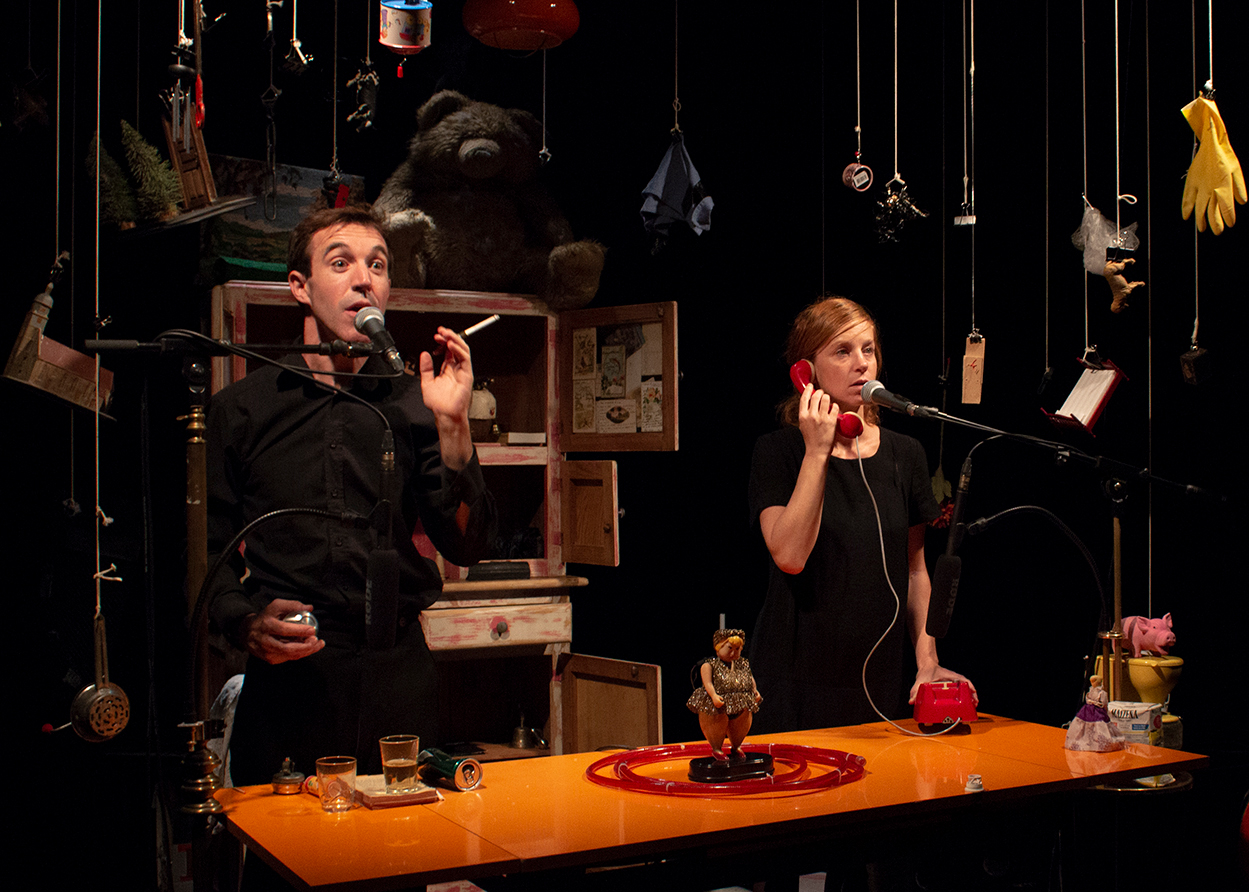 Sábado,10 de noviembre – Encuentro titiriteroNoche de TíteresEn el vientre de la ballenaCompañía: El mar del NorteAdentrarse en el vientre de una ballena da miedo. Hay que ser valientes para zambullirse en la oscuridad del océano, más allá del fondo. Convertir el desierto interior en un universo singular es un compromiso vital lleno de heroísmo.Sin embargo, en esta delicada fábula de objetos, todo es posible. ¿Te atreves a bucear con nosotros?En el vientre de la ballena es una tragicomedia repleta de poesía. Un tránsito hermoso, como la vida misma.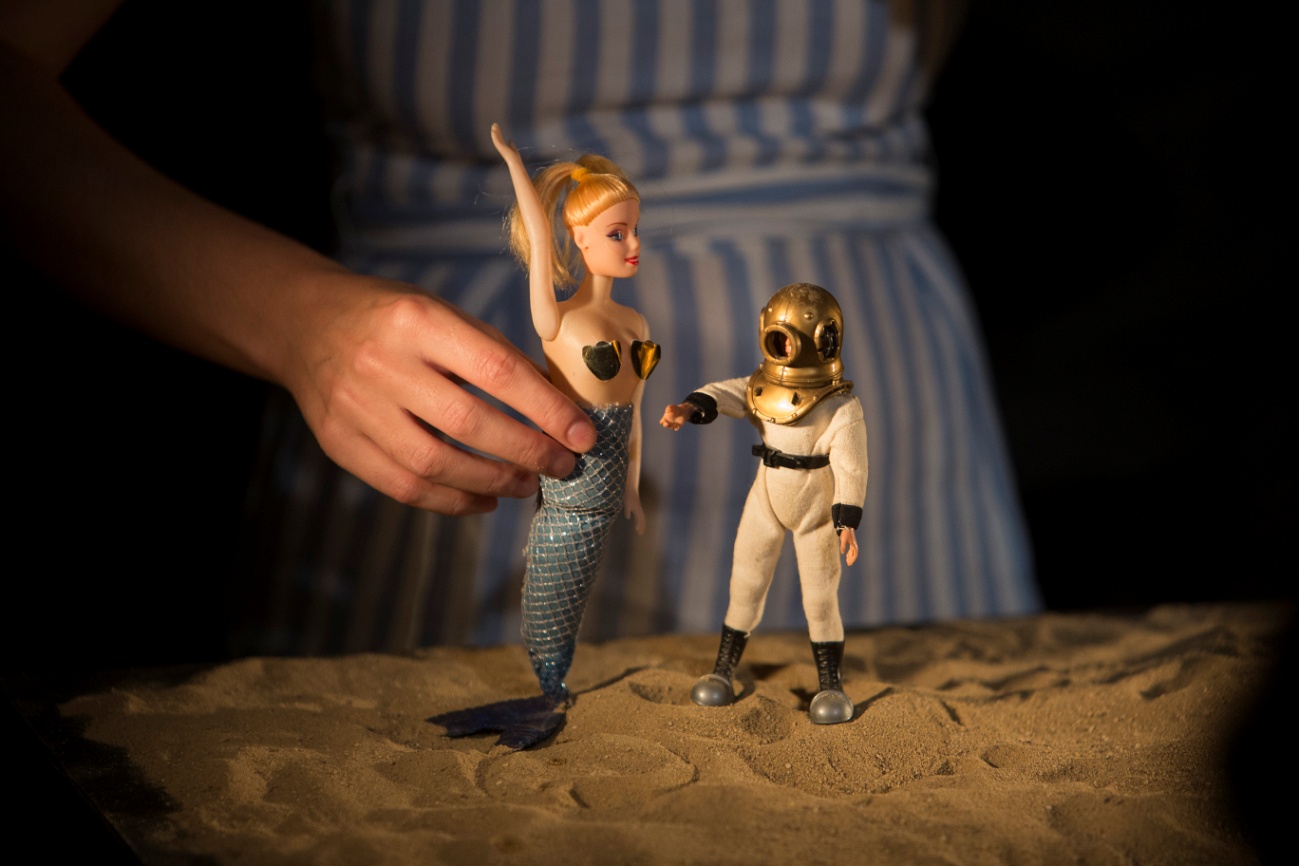 Domingo, 11 de noviembre – Asamblea Asamblea de UNIMA Federación EspañaComida titiriteraDomingo, 11 de noviembre – Función Tú & Tú. Una odisea roqueraCompañía: La PepepitaEn el mundo de las Rocas hay rocas grandes, rocas de película, rocas pequeñitas y… ¡un palo!… ¡con su hoja! Antes los palos y las rocas se llevaban muy bien… pero ya… no.Tú&Tù, una Odisea Roquera, es un viaje de búsqueda. Un aprendizaje sobre la amistad, la tolerancia, y el no conformarse con lo establecido.Tú&Tù también es un juego, el juego de Petra, que nos enseñará su mundo de piedras. Piedras que cantan a ritmo de blues, piedras obsesionadas por el consumo, por los miedos.Estos personajes le servirán para contar una odisea: el viaje de Roca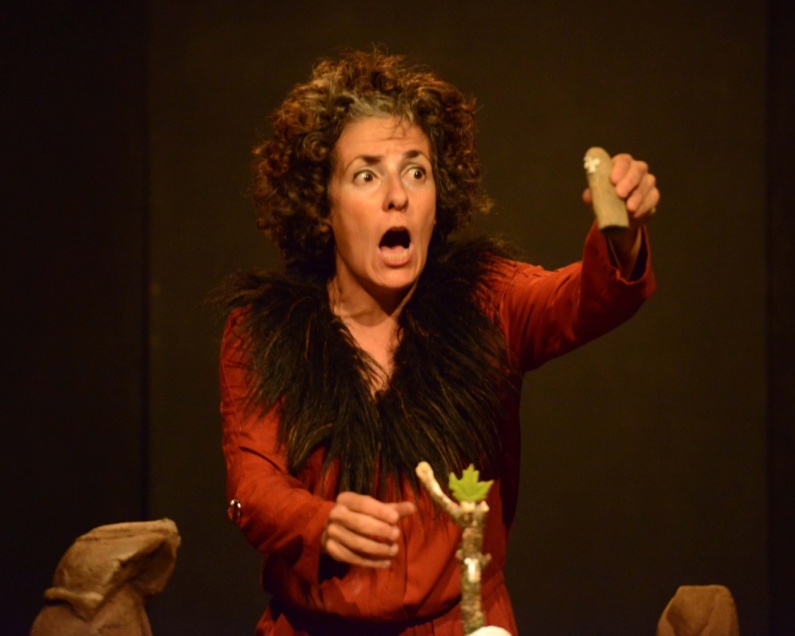 XVIII CONGRESO DE UNIMA FEDERACIÓN ESPAÑAViernes, 9 de noviembreSábado, 10 de noviembreDomingo, 11 de noviembreLugar: C.C. La Cárcel. SegoviaHorario: de lunes a viernes, de 17:00 a 20:30 (17.30 horas lectivas)Precio socios: 125 €Precio no socios: 155 €Compañía: In-PulsoLugar: Sala Julio Michel. C.C. La CárcelHora: 20:30Precio: 7 eurosPúblico: AdultosCena + espectáculoLugar: C.C. La CárcelHora: 22:00Público: Asistentes al CongresoLugar: Sala Julio Michel. C.C. La CárcelHora: 9:30 a 11:30Entrada libre hasta completar aforoDescanso 11:30 a 12:00Lugar: Sala Julio Michel. C.C. La CárcelHora: 12:00 a 14:00Entrada libre hasta completar aforoLugar: DON PIRIPI - Taberna – Restaurante. Calle Pinar de Valsaín, 9, 40005 SegoviaHora: 14:30 a 16:00Público: Asistentes al CongresoHora: 17:00Lugar: Museo de Paco PeraltaPúblico: Asistentes al CongresoCompañía: ELVIS ALACTACLugar: Sala Julio Michel. C.C. La CárcelHora: 20:30Precio: 7 eurosPúblico: AdultosCena + espectáculoLugar: C.C. La CárcelHora: 22:00Público: Asistentes al CongresoHora: 9:30 primera convocatoria / 10:00 segunda convocatoria e inicio de la AsambleaLugar: C.C. La CárcelPúblico: Socios de UNIMALugar: DON PIRIPI - Taberna – Restaurante. Calle Pinar de Valsaín, 9, 40005 SegoviaHora: 14:30 a 16:00Público: Asistentes al CongresoHora: 18:00Lugar: Sala Julio Michel. C.C. La CárcelPrecio: 7 eurosEdad recomendada: A partir de 5 añosA partir de las 12:00Llegada de CongresistasHostal Don Jaime20:30Inauguración del Congreso.Función InauguralFauno. Lo bello y lo monstruosoCía. In-PulsoSala Julio Michel.C.C. La Cárcel22:00Encuentro TitiriteroCena + espectáculoNáufragosCía. Desguace TeatroC.C. La Cárcel9:30Ponencia¿Qué puedo hacer por ti? Programa PLATEA y ayudas del INAEMC.C. La Cárcel11:30Descanso12:00PonenciaDistribución de artes escénicas. ¿Por dónde empezar?C.C. La Cárcel14:30Comida TitiriteraDON PIRIPI - Taberna – Restaurante17:00Visita guiada al Museo de Paco PeraltaMuseo de Paco Peralta20:30FunciónPremiere NeigeCía Elvis AlatacSala Julio Michel.C.C. La Cárcel22:00Encuentro TitiriteroCena + espectáculoEn el vientre de la ballenaCía. El Mar del NorteC.C. La Cárcel9:30 / 10:00Asamblea de UNIAM Federación EspañaC.C. La Cárcel14:30Comida TitiriteraDON PIRIPI - Taberna – Restaurante18:00FunciónTú & Tú. Una odisea roqueraCía La PepepitaSala Julio Michel. C.C. La Cárcel